Stredná odborná škola, Komenského 12, 075 01 Trebišov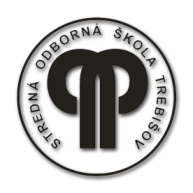 tel.: 056/668 13 10  fax: 056/672 52 01  www.sostv.sk, e-mail: skola@sostv.sk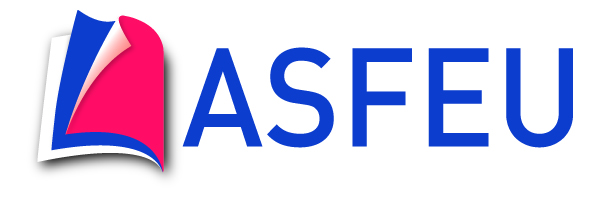 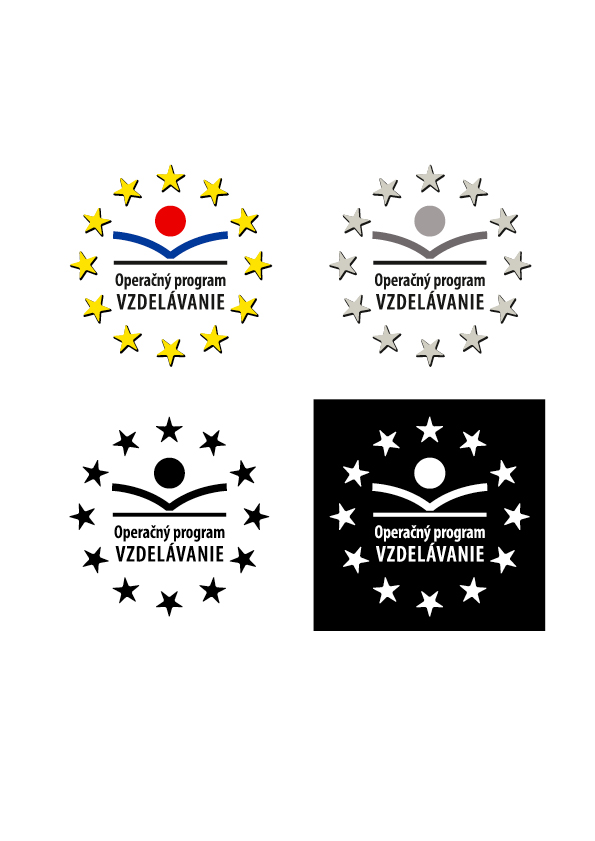 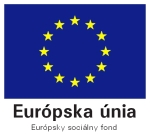 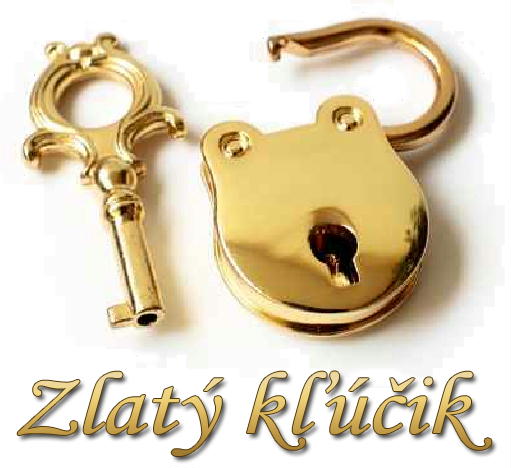 Oddeľovacia strana (popis práce / úvodník / poďakovanie / ...)strany na pokračovanie = práca učiteľaNadpis č. 1...........